Meeting information is always available @ careersourcebrevard.com Pursuant to the provisions of the Americans with Disabilities Act, any person requiring special accommodations to participate in this meeting is asked to advise CareerSource Brevard at least 48 hours prior to the meeting by contacting Holly Paschal at (321) 394-0507. Persons who are hearing or speech impaired can contact Holly Paschal through the Florida Relay Service by dialing 7-1-1Upcoming Meetings: April 202211th Industry Workforce Committee-8:30am24th Career Center Committee-8:30amMay 20221st Finance Committee-3:30pm1st Executive Committee-4:00pm18th Board of Directors Retreat-8:30am			        	          Special Executive Committee Meeting 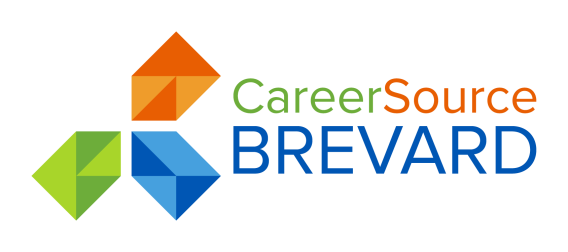                                                                            Wednesday, March 8, 2023 - 4:30pmTeams MeetingJoin on your computer or mobile app Click here to join the meeting Or call in (audio only) +1 561-486-1414, Phone Conference ID: 709 247 457#			        	          Special Executive Committee Meeting                                                                            Wednesday, March 8, 2023 - 4:30pmTeams MeetingJoin on your computer or mobile app Click here to join the meeting Or call in (audio only) +1 561-486-1414, Phone Conference ID: 709 247 457#	Attendees:	Lloyd Gregg (Chair), Mary Jane Brecklin, Colleen Browne, Nancy Heller, and Mike Menyhart.		Attendees:	Lloyd Gregg (Chair), Mary Jane Brecklin, Colleen Browne, Nancy Heller, and Mike Menyhart.	AgendaTo facilitate and be the catalyst for workforce development servicesthat are responsive to the employment needs of  CountyAgendaTo facilitate and be the catalyst for workforce development servicesthat are responsive to the employment needs of  CountyCall to Order      	Lloyd Gregg                                                   Roll Call	Holly PaschalPublic Comment:	Discussion/Information Items:                                                        Re-alignment (no brief)		Marci MurphyAdjournPage No.